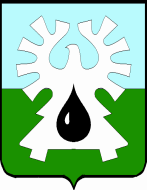 МУНИЦИПАЛЬНОЕ ОБРАЗОВАНИЕ ГОРОД УРАЙХАНТЫ- МАНСИЙСКИЙ АВТОНОМНЫЙ ОКРУГ - ЮГРАДУМА ГОРОДА УРАЙПРОЕКТ ПОВЕСТКИЧЕТЫРНАДЦАТОГО ЗАСЕДАНИЯ ДУМЫ  ГОРОДА24 ноября 2017 года                                                                                 09-00 час. Проект повестки сформирован с учетом предложения главы города Урай об исключении из повестки вопроса «Внесение изменений в Правила землепользования и застройки муниципального образования городской округ город Урай».628285, микрорайон 2, дом 60 ,г. Урай, 	Ханты-Мансийский автономный округ-Югра,Тюменская область                           тел./факс (34676) 2-23-81                          E- mail: duma@uray.ru№№п/пНаименование вопросаКурирующая постояннаякомиссияОтчет об исполнении бюджета городского округа город Урай за 9 месяцев 2017 года.Докладчик: Зорина Лариса Васильевна, исполняющий обязанности председателя Комитета по финансам администрации города Урай.по экономике, бюджету, налогам и муниципальной собственностиО состоянии законности в сфере защиты прав субъектов предпринимательской деятельности.Докладчик: Майоров Артём Анатольевич, прокурор города Урай.О подготовке объектов жилищно-коммунального хозяйства города Урай к осенне-зимнему периоду 2017-2018 годов.Докладчик: Лаушкин Олег Александрович, начальник муниципального казенного учреждения «Управление жилищно-коммунального хозяйства города Урай».по нормотворчеству, вопросам городского развития и хозяйстваОтчет о выполнении плана благоустройства города в 2017 году.Докладчик: Козлов Игорь Анатольевич, заместитель главы города Урай.Содокладчики:Мерц Евгений Климентьевич, заместитель директора – главный инженер муниципального казенного учреждения «Управление капитального строительства города Урай»;Парфентьева Алла Александровна, директор муниципального казенного учреждения «Управление градостроительства, землепользования и природопользования города Урай»;Лаушкин Олег Александрович, начальник муниципального казенного учреждения «Управление жилищно-коммунального хозяйства города Урай».по нормотворчеству, вопросам городского развития и хозяйстваОб утверждении перечня объектов муниципального имущества, которые не  могут быть предметом залога.Докладчик: Гарифов Вадим Рафаилович, председатель комитета по управлению муниципальным имуществом администрации города Урай.по экономике, бюджету, налогам и муниципальной собственностиО признании утратившим силу решения Думы города Урай.Докладчик: Гарифов Вадим Рафаилович, председатель комитета по управлению муниципальным имуществом администрации города Урай.по экономике, бюджету, налогам и муниципальной собственностиО порядке ведения перечня видов муниципального контроля и органов местного самоуправления, уполномоченных на их осуществление, на территории города Урай.Докладчик: Иванов Владимир Александрович, начальник отдела муниципального контроля администрации города Урай.по нормотворчеству, вопросам городского развития и хозяйстваО признании утратившими силу решений Думы города Урай.Докладчик: Иванов Владимир Александрович, начальник отдела муниципального контроля администрации города Урай.по нормотворчеству, вопросам городского развития и хозяйстваО внесении изменений в структуру администрации города Урай.Докладчик: Михнюк Людмила Михайловна, начальник управления по организационным вопросам и кадрам администрации города Урай.Содокладчики:Бусова Марина Николаевна, начальник Управления образования администрации города Урай;Кащеева Ульяна Викторовна, начальник управления по культуре и молодежной политике администрации города Урай.по нормотворчеству, вопросам городского развития и хозяйстваОб обращении депутатов Думы города Нягани в Думу Ханты-Мансийского автономного округа -Югры.Докладчик: Некрасов Александр Сергеевич, специалист-эксперт аппарата Думы города Урай.по социальной политикеО внесении изменений в Регламент Думы города Урай.Докладчик: Гамузова Ольга Ивановна, начальник юридического отдела аппарата Думы города Урай. по Регламенту, вопросам депутатской деятельности, этики и наградам О порядке сообщения лицами, замещающими муниципальные должности в городе Урай, о возникновении личной заинтересованности при исполнении должностных обязанностей, которая приводит или может привести к конфликту интересов.Докладчик: Гамузова Ольга Ивановна, начальник юридического отдела аппарата Думы города Урай.по нормотворчеству, вопросам городского развития и хозяйстваО Положении о проверке соблюдения ограничений и запретов лицами, замещающими муниципальные должности в Думе города Урай.Докладчик: Гамузова Ольга Ивановна, начальник юридического отдела аппарата Думы города Урай.по нормотворчеству, вопросам городского развития и хозяйстваО внесении изменений в порядок проведения антикоррупционной экспертизы решений (проектов решений) Думы города Урай.Докладчик: Гамузова Ольга Ивановна, начальник юридического отдела аппарата Думы города Урай.по нормотворчеству, вопросам городского развития и хозяйстваО внесении изменений в решение Думы города Урай «О комиссии по противодействию коррупции при Думе города Урай шестого созыва».Докладчик: Гамузова Ольга Ивановна, начальник юридического отдела аппарата Думы города Урай.по Регламенту, вопросам депутатской деятельности, этики и наградамО признании утратившим силу решения Думы города Урай.Докладчик: Гамузова Ольга Ивановна, начальник юридического отдела аппарата Думы города Урай.по нормотворчеству, вопросам городского развития и хозяйстваРазное.